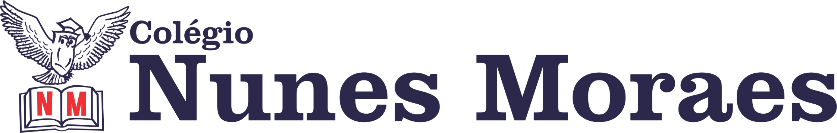 AGENDA DIÁRIA 5° ANO, 12 DE MAIO.1ª AULA: MATEMÁTICACapítulo 07 – Números escritos com vírgulaAtividades do dia: 12 de maio de 2021 Passo 1: Acompanhe no início da videoaula a revisão das regras do sistema de numeração decimal para ler, escrever, comparar e ordenar números racionais na forma decimal. Correção da atividade de casa na página 51.Passo 2: Acompanhe a explanação do conteúdo da aula de hoje: Comparando números decimais. Página 52.Passo 3: Observe a orientação da professora para a atividade das páginas 53 e 54 questões 1, 3, 4, 6 e 7. Em seguida, pause o vídeo e realize a atividade, depois acompanhe a correção.Passo 4: : Explicação da atividade de casa, página 54, questão 5 e página 55, questão 8.Link da aula: https://youtu.be/KEQub0_oXY0 Observação: Os Alunos devem enviar as fotos das atividades para o whatsapp da professora de sua turma.2 ª AULA : CIÊNCIASCapítulo 07 – Ar para todo ladoAtividades do dia: 12 de maio de 2021 Passo 1: Continuação do estudo do capítulo 7. Revisão do conteúdo da aula anterior a partir dos experimentos realizados. p. 34 e 36.Passo 2: Explanação sobre o texto “A densidade do ar” p.38, “Vácuo”, p. 39 e 40.  Leia e grife as informações principais do texto dessas páginas. (Os alunos da turma remota devem mandar um aúdio citando algumas dessas informações que considerou principais)Passo 3: Atividade de classe: página 40.Link da aula: https://youtu.be/HdDMMr53Md0 Observação: Os Alunos devem enviar as fotos das atividades para o whatsapp da professora de sua turma.3ª AULA: HISTÓRIA.Capítulo 07 – Os rios e as sociedades agrícolas da China e da Índia.Objeto do conhecimento: Ampliando as áreas de cultivo; Técnicas agrícolas nas sociedades de regadio; Expansão agrícola na China e na Índia.Atividades do dia: 12 de maio de 2021.No vídeo a seguir tem a explicação e acompanhamento de toda a aula. Nele, você verá:Passo 01 – Explicação de “Os saberes da China Antiga” na página 30.Passo 02 – Atividade de classe: Construindo Juntos na página 31. Sugestão de site para a pesquisa: http://qr.portalsas.com.br/1kZl (Obs: Somente para os alunos que acompanharam à vídeoaula.)Passo 02 – Atividade de classe: Apresentação oral do Construindo Juntos na página 31. (Obs: Somente para os alunos do ensino presencial)Link da aula: https://youtu.be/ROYOCHoSqQQ Obs: Os alunos do ensino remoto deverão enviar a foto da atividade de classe (página 31) para o WhatsApp da professora.4ª AULA: PORTUGUÊS (REDAÇÃO).Capítulo 07 – Textos de humor.Objeto do conhecimento: Produção de textos (Texto de humor).Atividades do dia: 12 de maio de 2021.No vídeo a seguir tem a explicação e acompanhamento de toda a aula. Nele, você verá:Passo 01 – Leitura das orientações em Explore a Estrutura, Planeje seu texto e Produza seu texto nas páginas 27 de Práticas de Produção Textual.Passo 03 – Atividade de classe: Inspirando-se nas adivinhas pesquisadas, escreva no caderno (use caneta preta ou azul), o rascunho de 3 adivinhas produzidas por você. Não esqueça de escrever as respostas de maneira discreta. Link da aula: https://youtu.be/cPbYf3VH_A8 Obs: Os alunos do ensino remoto deverão enviar a foto LEGÍVEL da atividade de classe (no caderno) de Produção Textual para o WhatsApp da professora.